Об утверждении Порядка предоставления и расходования средств субсидии из краевого бюджета на финансирование создания и обеспечения деятельности муниципального ресурсного центра поддержки общественных инициатив           		На основании Бюджетного кодекса Российской Федерации, Закона Красноярского края от 08.12.2016 № 2-195 «О краевом бюджете на 2017 год и плановый период 2018 - 2019 годов», Правил формирования, предоставления и распределения субсидий из краевого бюджета бюджетам муниципальных образований Красноярского края, утвержденных постановлением Правительства Красноярского края от 30.09.2015 № 495-п, постановления Правительства Красноярского края от 30.09.2013 № 509-п «Об утверждении государственной программы Красноярского края «Содействие развитию гражданского общества», постановления Правительства Красноярского края от 21.08.2017 № 489-п «Об утверждении распределения субсидий бюджетам муниципальных районов и городских округов Красноярского края на финансирование создания и обеспечения деятельности муниципальных ресурсных центров поддержки общественных инициатив в 2017 году», руководствуясь ст. 30, 35 Устава города Канска, ПОСТАНОВЛЯЮ:          1.Утвердить Порядок расходования средств субсидии из краевого бюджета на финансирование создания и обеспечения деятельности муниципального ресурсного центра поддержки общественных инициатив согласно приложению.2. Ведущему специалисту Отдела культуры Администрации г. Канска (Велищенко Н.А.) разместить настоящее Постановление на официальном  сайте Администрации г. Канска в сети Интернет.          3. Контроль за исполнением настоящего постановления возложить на заместителя главы города по экономике и финансам Н.В. Кадач, заместителя главы города по правовому и организационному обеспечению, управлению муниципальным имуществом и градостроительству - руководителя УАИ администрации г. Канска Ю.С.Щербатых.4.	Настоящее постановление вступает в силу со дня подписания.Глава города Канска	  		             Н.Н. КачанПриложение к постановлениюадминистрации г. Канскаот 24.10.2017 г.  № 951ПОРЯДОКпредоставления и расходования средств субсидии из краевого бюджета на финансирование создания и обеспечения деятельности муниципального ресурсного центра поддержки общественных инициатив          1. Настоящий порядок предоставления и устанавливает расходование средств субсидии из краевого бюджета на финансирование создания и обеспечения деятельности муниципального ресурсного центра поддержки общественных инициатив.          2. Главным распорядителем средств субсидии является Администрация г. Канска. 3. Средства субсидии направляются на реализацию мероприятий согласно Соглашению о предоставлении субсидии бюджетам муниципальных районов и городских округов Красноярского края на финансирование создания и обеспечения деятельности муниципальных ресурсных центров поддержки общественных инициатив между Агентством молодежной политики и реализации программ общественного развития Красноярского края и Администрацией г. Канска.4.  Субсидия носит целевой характер и не может быть использована на другие цели.5.  Размер долевого участия бюджета города составляет не менее 5 % от объема средств субсидии из краевого бюджета – при уровне расчетной бюджетной обеспеченности муниципального образования равном 1,06. 6. Главный распорядитель направляет в Финансовое управление администрации города Канска  заявку на финансирование средств субсидии, содержащую наименование объекта, сумму запрашиваемой субсидии.7. По мере поступления средств субсидии из краевого бюджета в бюджет муниципального образования город  Канск  Финансовое управление администрации города Канска  в течение 5 рабочих дней в пределах утвержденной бюджетной росписи и предельных объемов финансирования перечисляет денежные средства на лицевой счет Администрации г. Канска, которая, в свою очередь, в соответствии с соглашением о предоставлении субсидии на финансирование создания и обеспечения деятельности муниципальных ресурсных центров поддержки общественных инициатив в течение 10 рабочих дней перечисляет денежные средства на лицевой счет социально ориентированной  некоммерческой организации.8. Социально ориентированная некоммерческая организация представляет отчеты в Администрацию г. Канска об использовании средств субсидии по форме,  установленной постановлением Правительства Красноярского края от 30.09.2013 № 509-п «Об утверждении государственной программы Красноярского края «Содействие развитию гражданского общества»,  следующим образом: ежеквартальный отчет – в срок не позднее 05-го числа первого месяца, следующего за отчетным кварталом;годовой отчет – в срок до 11 января финансового года, следующего за отчетным. В свою очередь  Администрация г. Канска представляет отчёты по форме, установленной Соглашением о предоставлении субсидии бюджетам муниципальных районов и городских округов Красноярского края на финансирование создания и обеспечения деятельности муниципальных ресурсных центров поддержки общественных инициатив между Агентством молодежной политики и реализации программ общественного развития Красноярского края и Администрацией г. Канска в  Финансовое управление администрации города Канска и  Агентство молодежной политики и реализации программ общественного развития Красноярского края об использовании средств субсидии следующим образом: ежеквартальный отчет – в срок не позднее 10-го числа первого месяца, следующего за отчетным кварталом;	годовой отчет – в срок до 15 января финансового года, следующего за отчетным. 9. Администрация г. Канска  в   случае  получения  соответствующего   запроса  предоставляет в Агентство молодежной политики и реализации программ общественного развития Красноярского края   документы и материалы необходимые для    осуществления    контроля   за   соблюдением   условий предоставления субсидии и других обязательств, в том числе данных бухгалтерского учета и первичной документации, связанных с использованием средств субсидии.          10. В случае неиспользования средств субсидии до 15 декабря текущего года, Администрация г.Канска возвращает не использованные средства субсидии на единый счет бюджета города Канска. 11. Финансовое управление администрации города Канска обеспечивает возврат в доход краевого бюджета неиспользованные средства субсидии.          12. Ответственность и контроль за целевое и эффективное использование средств субсидии, своевременное и достоверное предоставление отчётных данных в Финансовое управление администрации города Канска и Агентство молодежной политики и реализации программ общественного развития Красноярского края возлагается на Администрацию г. Канска. Подготовка отчётных данных возлагается на Муниципальное казенное учреждение «Централизованная бухгалтерия».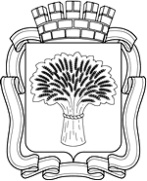 Российская ФедерацияАдминистрация города Канска
Красноярского краяПОСТАНОВЛЕНИЕРоссийская ФедерацияАдминистрация города Канска
Красноярского краяПОСТАНОВЛЕНИЕРоссийская ФедерацияАдминистрация города Канска
Красноярского краяПОСТАНОВЛЕНИЕРоссийская ФедерацияАдминистрация города Канска
Красноярского краяПОСТАНОВЛЕНИЕ24.10.2017 г.№951